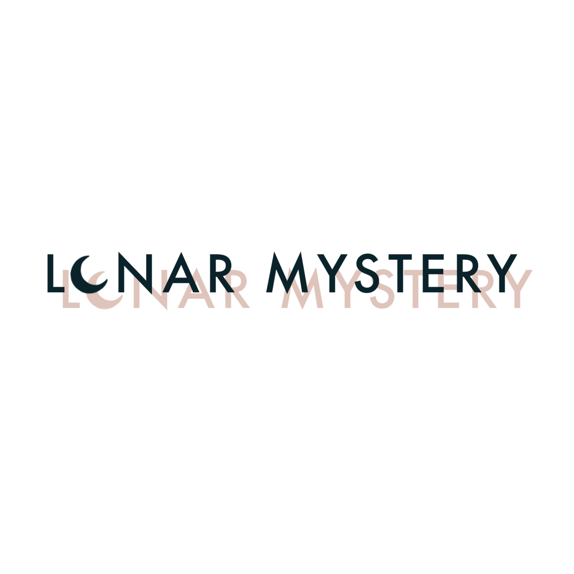 Address to Anaiah ReevesCall: 1800-667-9773
Address: 1111 East Saint Astro Ave
The Moon 238,900
Email: lunarguide.presidentreeves/vote@gmail.comNovember 13, 2020Haley KindallPress SecretaryRE: Removal of the Pink TaxDear Ms. Reeves:This letter is in response to the proposed bill known as the Pink Tax Act. This bill has promised to promptly remove the taxation known as the “Pink Tax”. Congress is currently in debate over whether this bill should become law. The Pink Tax Act has passed in the House of Representatives, and is being discussed in the Senate. The controversy over this policy is mainly between the government and its citizens. Many U.S. citizens and some politicians are in favor of removing the taxation, but some government officials are opposed to this bill. This bill holds many benefits, however; it falls short in a few areas as well.When dealing with the government’s money as well as the tax payers’ money, it is of the utmost importance to thoroughly review and scrutinize every proposal that you encounter. Concerning your position on this issue, I earnestly believe that the best option would be to support this bill. Many political figures are currently arguing for the passing of the Pink Tax bill because they believe it would greatly help the United States population, specifically women from all around the country. However, this bill can cause damaging effects to the American economy if not compensated for including the following:A loss of approximately 20 million dollars in taxes just from the Pink Tax.An increase would be necessary in other areas of taxation. Should you become President, you should sign this bill into law in order to help millions of women all over the country. The taxation has already been lifted in many states and it has been very beneficial. A raise in other areas of taxation would be needed to compensate for the loss in tax dollars, but that is something the USA can put in place. I believe it is in this country’s best interest to make this change and set it in place sooner rather than later. Your job as president is to do what is best for your country, and I truly believe this will greatly benefit this country. It will make millions of lives easier and allowing women to be themselves without charge. Please consider these proposals as we await your response and thank you for your time.Sincerely,Member of the Lunar Mystery Party